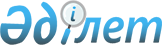 Созақ ауданы әкімдігінің 2021 жылғы 17 наурыздағы "Қауымдық сервитут белгілеу туралы" № 49 қаулысына өзгеріс енгізу туралыТүркістан облысы Созақ ауданы әкiмдiгiнiң 2022 жылғы 17 мамырдағы № 139 қаулысы
      "Қазақстан Республикасындағы жергілікті мемлекеттік басқару және өзін-өзі басқару туралы" Қазақстан Республикасының 2001 жылғы 23 қаңтардағы Заңының 37-бабына, Қазақстан Республикасы Үкіметінің 2021 жылғы 3 шілдедегі "Әділет органдарында мемлекеттік тіркеуге жатпайтын нормативтік құқықтық актілердің тізбесін бекіту туралы" № 460 қаулысына сәйкес, Созақ ауданы әкімдігі ҚАУЛЫ ЕТЕДІ:
      1. Созақ ауданы әкімдігінің 2021 жылғы 17 наурыздағы "Қауымдық сервитут белгілеу туралы" № 49 қаулысына (нормативтік құқықтық актілерді мемлекеттік тіркеу тізілімінде № 6103 болып тіркелген) өзгеріс енгізілсін.
      2-тармақ алынып тасталсын.
      2. Осы қаулының орындалуын бақылау аудан әкімінің орынбасары А.Сатыбалдыға жүктелсін.
      3. Осы қаулы оның алғашқы ресми жарияланған күнінен бастап қолданысқа енгізіледі.
					© 2012. Қазақстан Республикасы Әділет министрлігінің «Қазақстан Республикасының Заңнама және құқықтық ақпарат институты» ШЖҚ РМК
				
      Созақ ауданының әкімі

М. Турысбеков
